E4 Protokollsanteckning från Vänsterpartiet, Kommunstyrelsens sammanträde 2020-11-20Nytt insamlingssystem för hushållsavfall med bostadsnära insamling av förpackningar och tidningarVänsterpartiet ställer sig bakom förslaget att godkänna Borås Energi och Miljö AB::s förfrågan om att införa ett nytt insamlingssystem för hushållsavfall med bostadsnära insamling av förpackningar och tidningar. Vi ser detta som ett viktigt steg i att modernisera avfallshanteringen i Borås och anser att det är något som underlättar för kommuninvånarna att göra miljövänliga val. Samtidigt vill vi markera vårt missnöje med hur bolaget har hanterat den här frågan. Det har tidigare framkommit att bolaget har inlett investeringar för detta nya system innan fullmäktige har fattat sitt beslut. För Vänsterpartiet är det viktigt att de formella beslutsgångarna hålls och att bolaget uppfyller sin del av ägardirektivet.För Vänsterpartiet i KommunstyrelsenIda Legnemark och Stefan Lindborg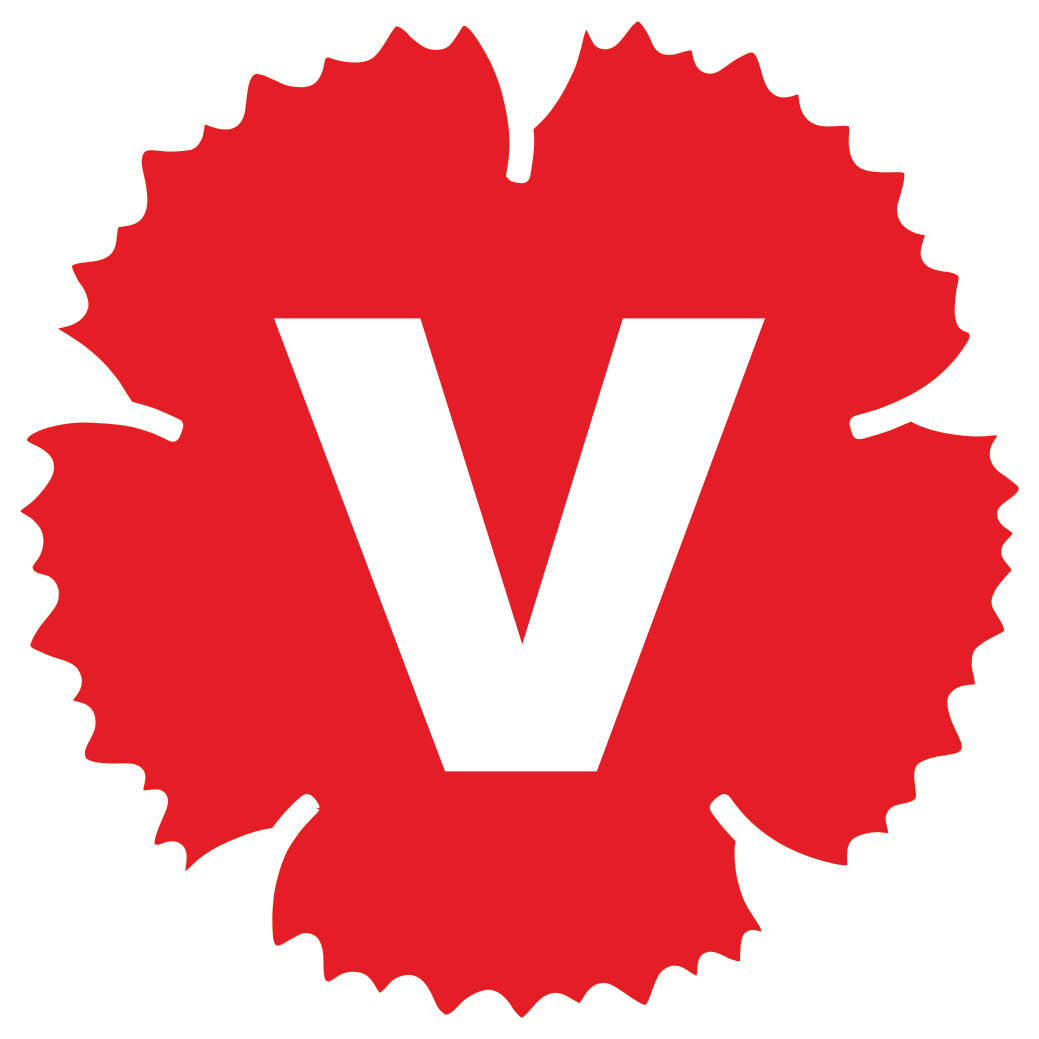 